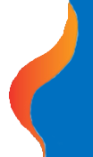 French teacher Pascal Morin. Name:	Here and somewhere else: A Guided tour of France		    Grade Level & Subject:  	 French HS Grades 9 to 12Place: rooms 401 and in the hallwayKey Assignment Topic and Theme: Vocabulary of the city and structure of explanation Why/Because; Video Presentation of the student favorite place in Qingdao; Exposition of a Friendly postcard; Exposition of a form of presentation (written skill) and oral presentation; Presentation of a French city Standards Assessed during the Key Assignment (State in bullet form):The interest and the content of the presentationThe structure of the presentation The French city slideshow  The French pronunciationThe quality of the videoThe Postcard design and textExplain the details of this performance-based Key AssignmentHow will the students prepare for this Key Assignment?The French students worked first on the vocabulary of city. They Learned about the French geography and the cities. They learned how to write a postcard.  They made a video about their favorite place in Qingdao. We practiced too quarter 1 how to present oneself in French. The key assignment is what we did during the first semesterWhat will the students be doing?  How is it performance-based? Who is the audience?The students will present themselves in French their favorite places in Qingdao in a video. The audience will watch the video. Then the audience will receive a quiz about the French cities and will go to the students city booth. The students will answer the questions and offer the possibility to watch their city slideshow presentation on their laptop. On their station the students will have the postcard they written and design and their form of presentation. The audience will be offered to ask the students to present themselves in French. A price will be awarded for the parents and the students who will answer the quiz. (bottle of wine/ snacks)How is this Key Assignment an Authentic Assessment? In what real-life situation are they being put? The students have learned vocabulary about the city in French. They use it during the video and practice for the pronunciation. The video is about the student life. Their own presentation and what they have learned about the French cities is very meaningful.The students will have an opportunity to produce a video for a real audience of peers, parents, teachers and other school community members.What is your opening “hook” to raise curiosity and excitement about your Key Assignment? The students will welcome the audience and introduce the video.How will you determine the student’s final degree of knowledge about their Key Assignment related to the standards being assessed?  All along the semester, each class we are practicing and we have assessed their progress. For the slideshow and the video we have rubrics in the   folderHow will you connect your key assignment to one or more of the ESLRs?The project was very challenging for the students. They will display vitality and intelligence by using their time wisely and rehearsing thoroughly. They show courage by speaking French in front in the audience. Encouraging their classmates and supporting each other displays that they have sensitivity and compassion.How will you provide meaningful feedback to the students before, during and after they do their Key Assignment? I prepare with the students the projects and all along the project, I have provided feedback and helped them to reach the standard of French pronunciation and to achieve the different part of the project.	Key Assignment ReflectionHow do you feel the Key assignment went?Would you have done anything differently? (Explain)